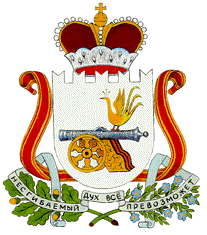                                                   СОВЕТ ДЕПУТАТОВНОВОМИХАЙЛОВСКОГО СЕЛЬСКОГО ПОСЕЛЕНИЯМОНАСТЫРЩИНСКОГО РАЙОНАСМОЛЕНСКОЙ ОБЛАСТИРЕШЕНИЕ16 .06.2014г                        №11                                                 Управление                                                                                                                                Министерства юстиции Российской Федерации                                                                                                                                                        по Смоленской области                                                                                                                                                               8 июля 2014г                                                                                                                                          Зарегистрированы изменения в Устав                                                                                                                                            Государственный регистрационный                                                                                                                                                      № RU 675123062014001  О внесении изменений в Устав Новомихайловского сельского поселения Монастырщинского района Смоленской области        В целях приведения Устава Новомихайловского сельского поселения Монастырщинского района Смоленской области в соответствие с Федеральным законом от 6 октября 2003 года № 131-ФЗ «Об общих принципах организации местного самоуправления в Российской Федерации» (с изменениями), иными федеральными законами, областными законами от 28.12.2004 № 120-з «Об административно-территориальном устройстве Смоленской области», Федеральным законом от 07.02.2011 № 6-ФЗ « Об общих принципах организации и деятельности контрольно-счетных органов субъектов Российской Федерации и муниципальных образований», Федеральным законом от 25.12.2008 года №273-ФЗ «О противодействии коррупции», Совет депутатов Новомихайловского сельского поселения Монастырщинского района Смоленской областиРЕШИЛ:1. Внести в Устав Новомихайловского сельского поселения Монастырщинского  района Смоленской области следующие изменения:      1) в части 1 статьи 7: а) дополнить пунктом 8² следующего содержания:«8²) создание условий для реализации мер, направленных на укрепление межнационального и межконфессионального согласия, сохранение и развитие языков и культуры народов Российской Федерации, проживающих на территории поселения, социальную и культурную адаптацию мигрантов, профилактику межнациональных (межэтнических) конфликтов;б) пункт 23 изложить в следующей редакции: «23) присвоение адресов объектам адресации, изменение, аннулирование адресов, присвоение наименований элементам улично-дорожной сети (за исключением автомобильных дорог федерального значения, автомобильных дорог регионального или межмуниципального значения, местного значения муниципального района), наименований элементам планировочной структуры в границах сельского поселения, изменение, аннулирование таких наименований, размещение информации в государственном адресном реестре;»;в) пункт 37  признать утратившим силу;2) в части 2 статьи 22:а) в пункте 9 после слов «арендной платы за землю,» дополнить словами «находящуюся в муниципальной собственности»;б) пункт 10 изложить в следующей редакции:10) установление предельных (максимальных и минимальных) размеров земельных участков, предоставляемых гражданам в собственность из находящихся в муниципальной собственности земель для ведения личного подсобного хозяйства и индивидуального жилищного строительства;»; в) пункты 14-15 признать утратившими силу;г) дополнить пунктами 33 и 34 следующего содержания:«33) организация профессионального образования и дополнительного профессионального образования выборных должностных лиц местного самоуправления сельского поселения, членов выборных органов местного самоуправления сельского поселения, депутатов Совета депутатов, муниципальных служащих;34) осуществление полномочий органа местного самоуправления, уполномоченного на присвоение адресов объектам адресации в части присвоения адреса объектам адресации, изменения адреса объектов адресации, аннулирования их в соответствии с установленными Правительством Российской Федерации правилами присвоения, изменения, аннулирования адресов.»;3) в части 6 статьи 26:а) пункт 21 признать утратившим силу;б) пункт 33 признать утратившим силу;4) в части 7 статьи 28:а) дополнить пунктом 25¹ следующего содержания:«25¹) осуществление мероприятий по созданию условий для реализации мер, направленных на укрепление межнационального и межконфессионального согласия, сохранение и развитие языков и культуры народов Российской Федерации, проживающих на территории поселения, социальную и культурную адаптацию мигрантов, профилактику межнациональных (межэтнических) конфликтов;»;б) пункт 40 изложить в следующей редакции:«40) осуществление полномочий органа местного самоуправления, уполномоченного на присвоение адресов объектам адресации в части размещения, изменения, аннулирования содержащихся в государственном адресном реестре сведений об адресах в соответствии с порядком ведения государственного адресного реестра;»;в) пункт 56 признать утратившим силу;         г) дополнить пунктами 60-62 следующего содержания:«60) осуществление закупок товаров, работ, услуг для обеспечения муниципальных нужд;61) организация профессионального образования и дополнительного профессионального образования муниципальных служащих и работников муниципальных учреждений;62) рассмотрение уведомления о проведении публичного мероприятия (за исключением собрания и пикетирования, проводимого одним участником).»;5) статью 34:1) дополнить частью 9¹ следующего содержания:«9¹. В соответствии с Федеральным законом «Об общих принципах организации местного самоуправления в Российской Федерации» муниципальные нормативные правовые акты, затрагивающие вопросы осуществления предпринимательской и инвестиционной деятельности, в целях выявления положений, необоснованно затрудняющих осуществление предпринимательской и инвестиционной деятельности, подлежат экспертизе, проводимой органами местного самоуправления в порядке, установленном решением Совета депутатов в соответствии с областным законом.В целях выявления положений, вводящих избыточные обязанности, запреты и ограничения для субъектов предпринимательской и инвестиционной деятельности или способствующих их введению, а также положений, способствующих возникновению необоснованных расходов субъектов предпринимательской и инвестиционной деятельности и местных бюджетов, проекты муниципальных нормативных правовых актов, затрагивающие вопросы осуществления предпринимательской и инвестиционной деятельности, подлежат оценке регулирующего воздействия, проводимой органами местного самоуправления в порядке, установленном решением Совета депутатов в соответствии с областным законом.     б) часть 10 изложить в новой редакции:«10. Отмена муниципальных правовых актов или приостановление их действия осуществляется в порядке, установленном Федеральным законом «Об общих принципах организации местного самоуправления в Российской Федерации».»;6) статью 43 изложить в следующей редакции:«Статья 43. Закупки для обеспечения муниципальных нужд1. Закупки товаров, работ, услуг для обеспечения муниципальных нужд осуществляются в соответствии с законодательством Российской Федерации о контрактной системе в сфере закупок товаров, работ, услуг для обеспечения государственных и муниципальных нужд.2. Закупки товаров, работ, услуг для обеспечения муниципальных нужд осуществляются за счет средств местного бюджета.»;7) статью 47 изложить в следующей редакции:«Статья 47. Осуществление муниципального финансового контроля  1. Муниципальный финансовый контроль осуществляется в целях обеспечения соблюдения бюджетного законодательства Российской Федерации и иных нормативных правовых актов, регулирующих бюджетные правоотношения.2. Муниципальный финансовый контроль подразделяется на внешний и внутренний, предварительный и последующий.3. Внешний муниципальный финансовый контроль в сфере бюджетных правоотношений является контрольной деятельностью Контрольно-ревизионной комиссии.Порядок осуществления Контрольно-ревизионной комиссией полномочий по внешнему муниципальному финансовому контролю определяется муниципальными правовыми актами Совета депутатов.4. Внутренний муниципальный финансовый контроль в сфере бюджетных правоотношений является контрольной деятельностью органов муниципального финансового контроля, являющихся органами (должностными лицами) местной администрации (далее – органы внутреннего муниципального финансового контроля).Порядок осуществления органами внутреннего муниципального финансового контроля полномочий по внутреннему муниципальному финансовому контролю определяется муниципальными правовыми актами Администрации сельского поселения.5. Предварительный контроль осуществляется в целях предупреждения и пресечения бюджетных нарушений в процессе исполнения местного бюджета.6. Последующий контроль осуществляется по результатам исполнения местного бюджета в целях установления законности его исполнения, достоверности учета и отчетности.»;8) статью 54 изложить в следующей редакции:«Статья 54. Контроль и надзор за деятельностью органов местного самоуправления и должностных лиц местного самоуправления сельского поселения 1. Контроль и надзор за деятельностью органов местного самоуправления и должностных лиц местного самоуправления осуществляется органами прокуратуры Российской Федерации и государственными органами, уполномоченными на осуществление государственного контроля (надзора) за деятельностью органов местного самоуправления и должностных лиц местного самоуправления в соответствии с федеральными и областными законами, включая территориальные органы федеральных органов исполнительной власти и органы исполнительной власти Смоленской области в пределах их компетенции, установленной федеральным и областным законодательством.2. Органы местного самоуправления и должностные лица местного самоуправления, наделенные в соответствии с настоящим Уставом контрольными функциями, осуществляют контроль за соответствием деятельности органов местного самоуправления и должностных лиц местного самоуправления настоящему Уставу и принятым в соответствии с ним решениям Совета депутатов.»;9) в статье 55:а) часть 1  изложить в новой редакции:«Настоящий Устав подлежит официальному опубликованию после его государственной регистрации и вступает в силу после его официального опубликования.»;б) дополнить частью 2 следующего содержания:          «2. Положения части 9¹ статьи 34 настоящего Устава применяются с 1 января 2017 года.».2. Настоящее решение вступает в силу после его официального опубликования в газете «Наша жизнь» после государственной регистрации в Управлении Министерства юстиции Российской Федерации по Смоленской области, за исключением положений, для которых настоящим решением установлены иные сроки вступления их в силу.Глава муниципального образованияНовомихайловского сельского поселенияМонастырщинского районаСмоленской области                                                                       С.В.Иванов